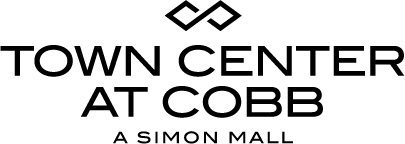 For More Information:Alison WentleyBRAVE Public Relations                                                                                                                                     404.233.3993awentley@emailbrave.com *MEDIA ADVISORY*Sephora 10th anniversary party at Town Center at Cobb, August 17Soiree to include mini makeovers, special skin care services, DJ, refreshments, a photo booth and more!KENNESAW, Ga. (August 13, 2019) – Kennesaw-area beauty gurus are invited to join Sephora in celebrating 10 years at Town Center at Cobb on Saturday, August 17! From noon – 7 p.m., guests can get in on the fun with mini makeovers, special skin care services, a DJ, giveaways, refreshments, a photo booth and more – all while shopping the latest makeup trends. For every $50 spent, a raffle ticket will be awarded to enter to win a basket full of Sephora treats!WHAT: 		Sephora’s 10th Anniversary Party 					Guests can enjoy mini makeovers, special skin care services, DJ, refreshments, 				a photo booth and more		WHEN:			Saturday, August 17, 2019 			Noon – 7 p.m. WHERE: 		Town Center at Cobb – Sephora (lower level Macy’s Wing)			400 Ernest W. Barrett Pkwy			Kennesaw, GA 30144HOW:			This event is FREE and open to the public! For every $50 spent, shoppers will 				receive one raffle ticket to enter to win a basket of treats from Sephora. For more 			information, visit bit.ly/SephoraTCC10. Visit Town Center at Cobb on Facebook, Twitter and Instagram.###